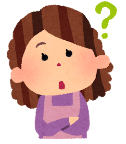 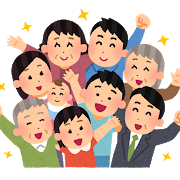 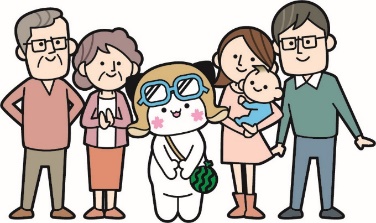 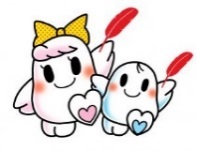 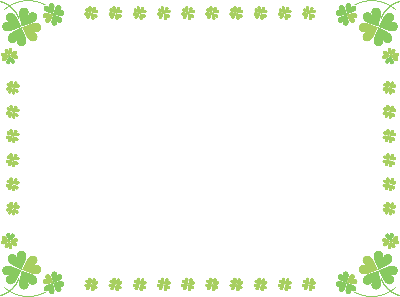 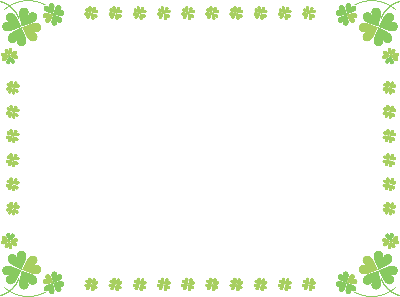 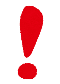 新設サロン運営中サロン運営中サロン内　 容サロン立上げに必要な物品購入費等に対する助成サロンの運営費に対する助成サロンの運営費に対する助成参 加 者高齢者、障害者、子育て中の親子など、地域での交流を求める人を対象とすること高齢者、障害者、子育て中の親子など、地域での交流を求める人を対象とすること高齢者、障害者、子育て中の親子など、地域での交流を求める人を対象とすること人 　数参加者と支援者を合わせて、おおむね10人以上であること参加者と支援者を合わせて、おおむね10人以上であること参加者と支援者を合わせて、おおむね10人以上であること開催場所公共施設、集会所、自宅など参加者の身近な場所で開催していること公共施設、集会所、自宅など参加者の身近な場所で開催していること公共施設、集会所、自宅など参加者の身近な場所で開催していること開催頻度おおむね月1回以上、定期的に開催の予定があること。前年度の開催実績が、おおむね月1回以上、年間10回以上。定期的開催があること。前年度の開催実績が、おおむね月1回以上、年間10回以上。定期的開催があること。助成金※R3年度～助成額変更◇立上げ助成金　　30,000円前年度延べ参加者数◇運営助成金（年額）助成金※R3年度～助成額変更◇立上げ助成金　　30,000円①９９人以下20,000円助成金※R3年度～助成額変更◇立上げ助成金　　30,000円②１００人～２９９人30,000円助成金※R3年度～助成額変更◇立上げ助成金　　30,000円③３００人以上40,000円助成金※R3年度～助成額変更◇立上げ助成金　　30,000円◇活動保険料助成金（R3年度～）前年度に加入した活動保険料の実費を助成。上限額10,000円。◇活動保険料助成金（R3年度～）前年度に加入した活動保険料の実費を助成。上限額10,000円。その他○他の事業の助成金を受けていないこと（自治会、県社協の助成金は除く）。
○営業、営利、勧誘などを目的としないこと。○政治的、宗教的活動をしていないこと。○特定のメンバーが集まるサークル的活動でないこと。○他の事業の助成金を受けていないこと（自治会、県社協の助成金は除く）。
○営業、営利、勧誘などを目的としないこと。○政治的、宗教的活動をしていないこと。○特定のメンバーが集まるサークル的活動でないこと。○他の事業の助成金を受けていないこと（自治会、県社協の助成金は除く）。
○営業、営利、勧誘などを目的としないこと。○政治的、宗教的活動をしていないこと。○特定のメンバーが集まるサークル的活動でないこと。